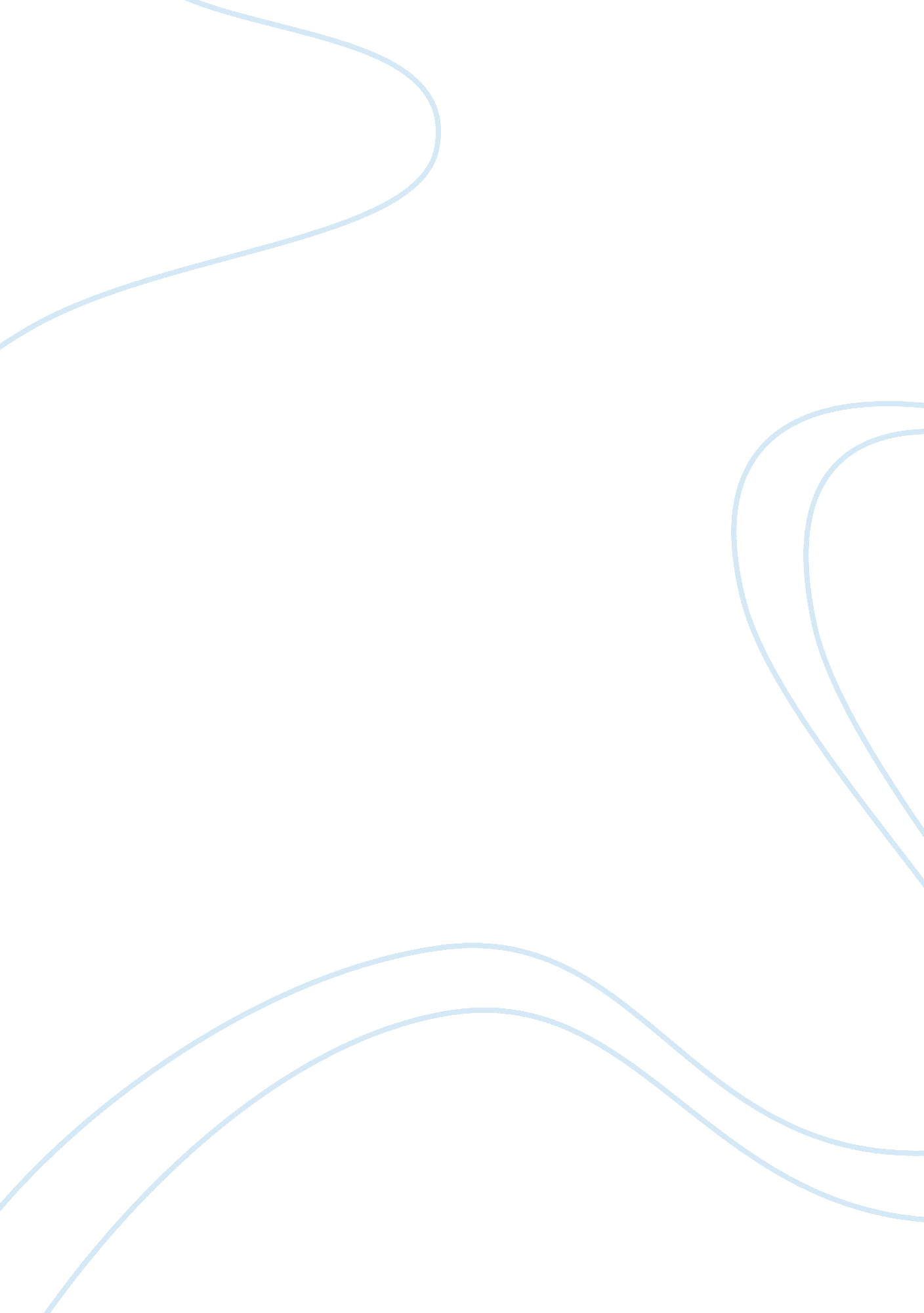 Annotated bibliography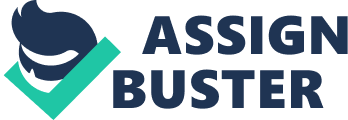 References Freidel, Frank. 2003. Franklin D. Roosevelt: Launching the New Deal. Boston: Little, Brown. Seeking to explore the antecedents to the establishment of the New Deal as well 
as the man behind this momentous event, Friedel provides a thorough and comprehensive analysis. 
Galbraith, J. K. 1992. The Great Crash, 1929. New York: Penguin Books. 
Arguably the most important book to analyze the Great Depression in decades, Galbraith’s tome provides one of the most profound analyses of the Great Crash of 1929 ever written. 
Hobsbawm, Eric. 1994. Age of Extremes: The Short History of the Twentieth Century: 1914-1991. London: Abacus. 
Renowned scholar Eric Hobsbawm offers one of the most complete and lucid introduction to what was arguably one of the most destructive centuries in modern times. Encompassing the Great Depression, Two World Wars and the Cold War, this book remains unparalleled in scope and depth. 
Kindleberger, Charles Poor. 1929. The World in Depression, 1929-1939: Revised Edition Berkley: University of California Press. 
Kindleberger provides an excellent introduction to an event which would later become known as the Great Depression and initially wrote this book in 1929. 
McEvedy, C. 2003. The New Penguin atlas of history: Revised edition (2nd ed.). New York: Penguin. 
The New Penguin Atlas of History is an accessible and easy to read introduction to recorded history over a long period of time. This book is an excellent companion for future research and was used as a supplemental text. 
McNeill, W. H. 1963. The rise of the West: A history of the human community. Chicago: University of Chicago Press. 
Looking at the development of Western Civilization and the impact the West has had on the global community, McNeill traces early Western settlement to the middle of the twentieth century. This book also charts important events in the history of the Western world in an accessible manner. 
Sitkoff, Harvard. 1985. Fifty Years Later: The New Deal Evaluated. New York: Knopf. 
An analysis of the New Deal, fifty years after it was established. Sitkoff provides a thorough exploration of the impact and ramifications of the New Deal, half a century later. 
Temin, Peter. 1979. The Beginning of the Great Depression in Germany. Economic History Review 24 (August 1979): 240-248. 
Exploring the early stages of the Great Depression and the preconditions to its establishment in Germany, Temin looks at how and why the Depression started in Germany. Looking at the event through a historical lens, Temin does a good job analyzing the unique circumstances in Germany during the Depression. 
Wallis, Joseph. 1987. Employment, Politics and Economic Recovery during the 
Great Depression. Review of Economics and Statistics 69(3): 516-520. 
Seeking to explore the demographic trends before, after and during the Great Depression, Wallis looks at the means through which economic recovery was possible and aims to find trends of recovery during the period. 